				بسم الله الرحمن الرحيم       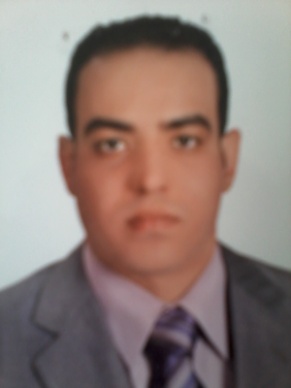 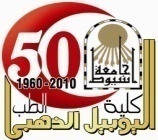    كلية الطب 				بيـــان حالةالاســـــــم 		عمرو إبراهيم عبد العال عثمانجهة العمل 		كلية الطب قسم جراحة القلب والصدر تاريخ الميلاد 		30/9/1984 م			جهة الميلاد 	أسيوطالديانة 		مسلم 				الجنسية 	مصري الوظيفة الحالية 	مدرس مساعدالتاريخ العلمي بكالوريوس الطب والجراحة سبتمبر 2007 م بتقدير امتياز  مع مرتبة الشرف من كلية الطب - جامعة أسيوط ماجستير في الجراحة 26 يونيه 2012 م م بتقدير جيد من كلية الطب - جامعة أسيوط التخصص 	جراحة القلب والصدر التدرج الوظيفي طبيب امتياز بمستشفي أسيوط الجامعي اعتبارا من 1/3/2008 م طبيب مقيم بقسم جراحة القلب والصدر بمستشفي أسيوط الجامعي اعتبارا من 1/3/2009 ممعيد بقسم جراحة القلب والصدر بكلية الطب جامعة أسيوط اعتباراً من 1/3/2012 ممدرس مساعد بقسم جراحة القلب والصدر بكلية الطب جامعة أسيوط اعتبارا من 30/10/2012 مالحالة الاجتماعية 		متزوج الموقف من التجنيد 		أدي الخدمة العسكرية 